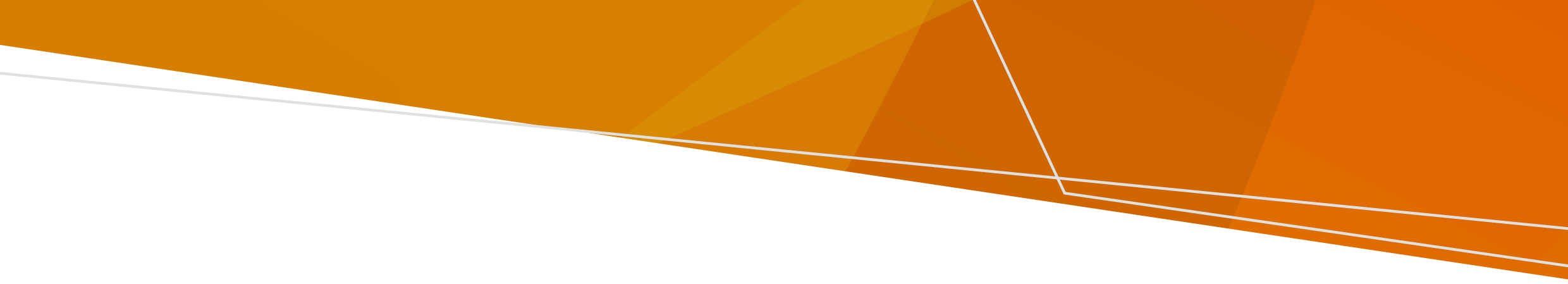 ရေကြီးပြီးနောက် အိမ်သို့ ပြန်လာသည့်အခါ သင်ကိုယ်တိုင်နှင့် သင့်မိသားစု ဖြစ်နိုင်ချေရှိသော ထိခိုက်ဒဏ်ရာရခြင်း သို့မဟုတ် ဖျားနာခြင်းမှ ကာကွယ်ရန် ဤအချက်အလက်များကို ဖတ်ပါ။အိမ်သို့ မည်ကဲ့သို့ ဘေးကင်းစွာ ပြန်နည်းရေတိမ်သည် ဖြစ်စေကာမူ၊ ရေအိုင်များကို ဖြတ်၍ လမ်းလျှောက်ခြင်း၊ ရေကူးခြင်း သို့မဟုတ် ကားမောင်းခြင်း မလုပ်ပါနှင့်။ ဘေးကင်းစွာ ပြန်လာနိုင်သည်အထိ ကလေးများနှင့် အိမ်မွေး တိရစ္ဆာန်များကို ဝေးရာတွင် ထားပါ။ ရွှံ့ရေနှင့် ရွှံ့နွံတို့သည် အရေပြားကို ထိတွေ့မိခြင်းမှ ဖျားနာခြင်း နှင့် ရောဂါပိုးဝင်ခြင်းတို့ကို ဖြစ်စေနိုင်သည်။ ရွှံ့ရေနှင့် ထိတွေ့ခြင်းမှ ရှောင်ကြဉ်ပြီး လက်ကို ဆပ်ပြာဖြင့် မကြာခဏ ဆေးပါ။သန့်ရှင်းရေးလုပ်သည့်အခါ ရေစိုခံ ဘွတ်ဖိနပ်နှင့် ရာဘာ သို့မဟုတ် သားရေလက်အိတ်များ ဝတ်ဆင်ပါ။ရွှံ့ရေနှင့်ထိတွေ့နိုင်သော ဒဏ်ရာ သို့မဟုတ် အနာများကို ဖုံးအုပ်ထားပါ။ ထိခိုက်ဒဏ်ရာ သို့မဟုတ် ပြတ်ရှဒဏ်ရာ ရပါက ဒဏ်ရာကို ဆေးကြောသန့်စင်ပြီး ဆရာဝန်ထံ ချက်ချင်း ဆက်သွယ်ပါ။ အိမ်တွင်းမ၀င်မီ အောက်ပါတို့ကို ကြည့်ရှု့ပါ။ ရေကြီးခြင်းမှ အိမ်တွင်းသို့ မိလ္လာအညစ်အကြေးများ ဝင်လာနိုင်ပါသည်။ ဓာတ်ငွေ့ သို့မဟုတ် လျှပ်စစ်မီးလိုင်း ပျက်စီးနိုင်ပါသည်။ သင့်အိမ်အဆောက်အအုံ ပျက်စီးနိုင်ပါမည်။ မြွေများနှင့် အခြားတိရစ္ဆာန်များ သင့်အိမ်၊ ဂိုထောင် သို့မဟုတ် ခြံအတွင်း ခိုလှုံနိုင်ပါသည်။ ခြင်များ ပေါက်ဖွားလာနိုင်သောကြောင့် သင့်ခြံအတွင်းရှိ ပုံးများတွင် တင်ကျန်နေသောရေများကို စွန့်ပစ်ပါ။အိမ်မှာ မှိုတက်နေပါက အိမ်သို့ ပြန်မပြောင်းခင် မှိုများကို ရှင်းလင်းပါ။မီးပြတ်နေပါက ရေခဲသေတ္တာ အတွင်းရှိ အစားအသောက် သို့မဟုတ် ဆေးဝါးများကို စစ်ဆေးပါ။ ၎င်းတို့ကို စွန့်ပစ်ရန် လိုကောင်း လိုပါမည်။  ကာဗွန်မိုနောက်ဆိုဒ် ထုတ်လွှတ်နိုင်ပြီး နာမကျန်း ဖြစ်နိုင်သောကြောင့်၊ ခရီးဆောင် မီးစက်ကို အိမ်အတွင်းတွင် မသုံးပါနှင့်။  ရေကြီးခြင်း သည် သောက်သုံးရေကို ညစ်ညမ်းစေနိုင်ပါသည်။ သင့်စက်သုံးရေသည် ဘေးကင်းစွာ သောက်သုံးနိုင်ကြောင်းကို ရေပေးသည့် ကုမ္ပဏီနှင့် စစ်ဆေးပါ။ အကယ်၍ သင်သည် ပိုက်လိုင်းရေကို မသုံးဘဲ သင်၏ ကိုယ်ပိုင်ရေစနစ်သည် ရေကြီးခြင်းကြောင့် ထိခိုက်နေသည်ဟု ထင်ပါက သင့်ဒေသခံကောင်စီကို ဆက်သွယ်ပါ။ရေအိုင်၊ ကမ်းခြေ သို့မဟုတ် ရေကူးကန်များသည် ညစ်ညမ်းနိုင်ချေ ရှိသဖြင့် ထိုနေရာများတွင် ရေမကူးပါနှင့်။ရေကြီးခြင်းသည် ပိုက်များ၊ ဘိလပ်မြေအခင်းများ သို့မဟုတ် ကြွေပြားများကဲ့သို့သော သင့်အိမ်၏ အစိတ်အပိုင်းများကို ထိခိုက်စေနိုင်သည်။ ကျောက်ဂွမ်းကို တွေ့ရှိပါက၊ မကိုင်တွယ်ပါနှင့်၊ သင့်ဒေသခံ ကောင်စီကို ဆက်သွယ်ပါ။  သင့်ရေဆိုးစနစ် ထိခိုက်ပါက ရေသုံးခြင်းကို လျှော့ချပြီး ရေပိုက်သမားကို ဆက်သွယ်ပါ။မိမိကိုယ်ကို ဂရုစိုက်ပါ။ စိတ်ခံစားမှုများစွာကို တွေ့ကြုံနေရသည်မှာ ပုံမှန် ဖြစ်လေ့ရှိသဖြင့် အချိန်ခဏပေးပြီး မိမိကိုယ်ကို ဂရုစိုက်ပါ၊ သင့်ချစ်ခင်ရသူများထံ ဆက်သွယ်ပါ။ သင်စိတ်ဖိစီးနေပါက အခမဲ့ ပံ့ပိုးကူညီမှုရယူရန် စိတ်ကျန်းမာရေးနှင့် စိတ်သာယာရေး ဌာနများ (Mental Health and Wellbeing Hubs) ၁၃၀၀ ၃၇၅ ၃၃၀ သို့ ဖုန်းခေါ်နိုင်ပါသည်။ သင့်ကျန်းမာရေးအတွက် စိုးရိမ်ပါက ဆရာဝန်နှင့် ပြသပါ။ အရေးပေါ်အခြေအနေတွင် ၀၀၀ ကိုခေါ်ဆိုပါ။ ဖုန်းဆက်၍ မရပါက နီးစပ်ရာဆေးရုံကို သွားသင့်ပါသည်။ သင် သို့မဟုတ် သင်သိသူတစ်ဦးဦးသည် အခက်အခဲဖြစ်နေပါက၊ Lifeline ၁၃ ၁၁ ၁၄ သို့မဟုတ် Beyond Blue ၁၃၀၀ ၂၂၄ ၆၃၆ သို့ ဖုန်းဆက်ပါ။ ငွေကြေးအထောက်အပံ့ရယူပါ။အကယ်၍ သင့်အိမ် ရေကြီးမှုဒဏ်ခံရပါက၊ သင်သည် အရေးပေါ် ငွေထောက်ပံ့မှု တစ်ကြိမ် ရနိုင်ပါသည်။ ပိုမိုသိရှိလိုပါက https://emergencypayments.dffh.vic.gov.au သို့ ဝင်ရောက်ဖတ်ရှုပါ။ပျက်စီးသွားသောကြောင့် သင့်အိမ်တွင် နေထိုင်၍မရပါက သို့မဟုတ် သင့်အိမ်ကို ၇ ရက်ထက်ပို၍ မပြန်နိုင်ပါက ပြန်လည်ထူထောင်ရေးအကူအညီ ( Re-establishment Assistance) ကို ရရှိနိုင်ပါသည်။ ပိုမိုသိရှိလိုပါက၊ https://services.dffh.vic.gov.au/personal-hardship-assistance-program သို့ ဝင်ရောက်ဖတ်ရှုပါ။ဘေးအန္တရာယ်ကြီးတစ်ခုခုကြောင့် ဝင်ငွေ ဆုံးရှုံးသွားသော ဝန်ထမ်းများနှင့် ကိုယ်ပိုင်လုပ်ငန်းရှင်များအတွက် ဘေးအန္တရာယ် ပြန်လည်ထူထောင်ရေး ထောက်ပံ့ကြေး (Disaster Recovery Allowance)ကို ရရှိနိုင်ပါသည်။ ဘေးအန္တရာယ်တစ်ခု ဖြစ်ပွားပြီးနောက် ၁၃ ပတ်အထိ ငွေထောက်ပံ့ကြေးများကို ရနိုင်ပါသည်။ ပိုမိုသိရှိလိုပါက၊ https://www.servicesaustralia.gov.au/natural-disaster-events?context=60042 သို့ ဝင်ရောက်ဖတ်ရှုပါ။ ရေကြီးမှုကြောင့် သင်သည် ပြင်းထန်သော ထိခိုက်ဒဏ်ရာ ရရှိလျှင် သို့မဟုတ် သင့်အိမ် ဆိုးရွားစွာ ပျက်စီးသွားပါက သြစတြေးလျအစိုးရ၏ သဘာဝဘေးအန္တရာယ် ပြန်လည်ထူထောင်ရေး ထောက်ပံ့ငွေ (Australian Government Disaster Recovery Payment) ရနိုင်ပါသည်။ လူကြီးများသည် ဒေါ်လာ ၁,၀၀၀ ရနိုင်ပြီး ကလေးများသည် ဒေါ်လာ ၄၀၀ ရနိုင်ပါသည်။ ပိုမိုသိရှိလိုပါက၊ https://www.servicesaustralia.gov.au/victorian-floods-october-2022-australian-government-disaster-recovery-payment သို့ ဝင်ရောက်ဖတ်ရှုပါ။ ယာယီနေရာထိုင်ခင်းနှင့် အခြားအကူအညီများအတွက် အကူအညီရယူရန် ရေဘေး ပြန်လည်ထူထောင်ရေး အရေးပေါ် ဖုန်းလိုင်း (Flood Recovery Hotline) ၁၈၀၀ ၅၆၀ ၇၆၀ သို့ ဖုန်းခေါ်ပါ။ အာမခံကိစ္စရပ်များအတွက် အကူအညီ လိုအပ်ပါက သြစတြေးလျ အာမခံကောင်စီ (Insurance Council Australia) ၏ ဘေးအန္တရာယ် အရေးပေါ်ဖုန်းလိုင်း ၁၈၀၀ ၇၃၄ ၆၂၁သို့ ဖုန်းခေါ်ပါ။ ဤကြေညာချက်ကို နားလည်ရန် လွယ်ကူသောပုံစံဖြင့် လက်ခံရယူရန် pph.communications@health.vic.gov.au သို့ အီးမေးလ်ပို့ပါ။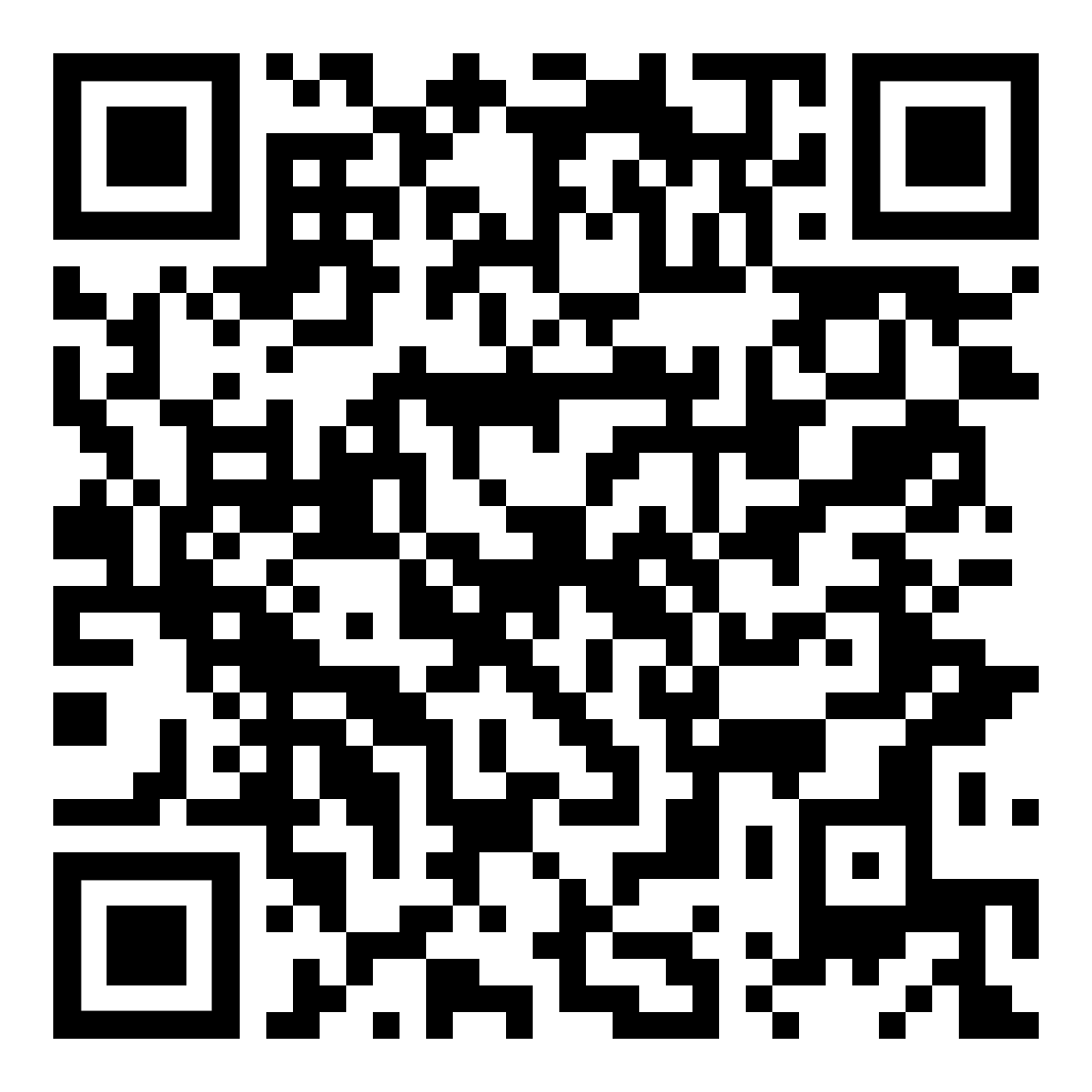 ရေကြီးပြီးနောက် အိမ်သို့ပြန်ခြင်း။ရေကြီးပြီးနောက် မည်ကဲ့သို့ ဘေးကင်းအောင် နေရမည့်အကြောင်း Burmese | မြန်မာဘာသာOFFICIAL